July 2023	    U.S.W. 11-75 Monthly Newsletter         Volume   07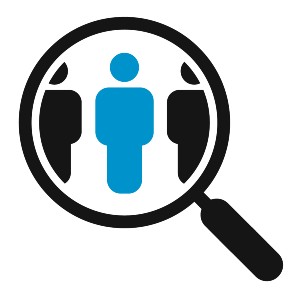 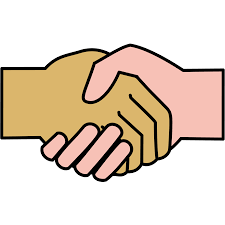 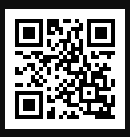 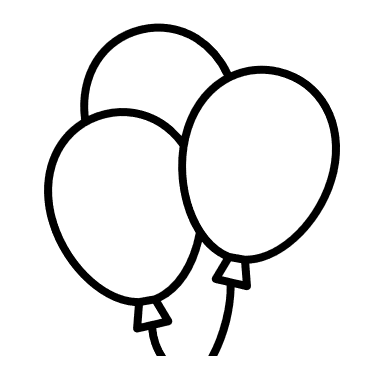 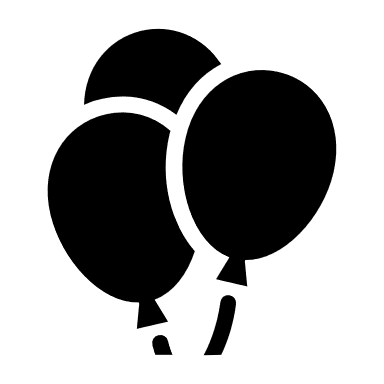 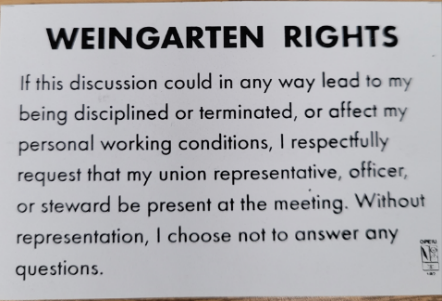 1285 Minnehaha Avenue E. St. Paul, MN. 55106 (651) 774-5943  Local 11-75 (uswlocals.org)  :  District 11 | United Steelworkers (usw.org)News-Splash_______________________________________________________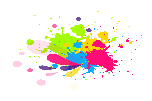 	St. Croix River Cruises- The Afton Princess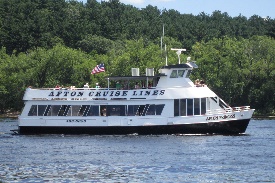 Summer Event, Local 11-75: Friday, September 8th from 6:30 p.m. to 9:30 p.m.Invitation for Member + Guest (early sign- up mandatory, see any E-Board Rep.).MUST BE ON TIME- boarding window begins @ 6pm.Food is $19.95 per person (upfront w/sign up) and cash bar offered.We are thrilled to present, come & help us celebrate our 75th Birthday!The Afton Princess is located at:  98 Walnut Street- Hudson, WI 54022 https://stcroixrivercruises.com/private-charters/cruise-linesPlease monitor your Paystub “Overtime”. Make sure all hours are @ 1.5x pay.Stewards are your first point of contact for all Union Inquiries.Roof update @ Union Hall:  Materials have been installed and it looks Great!Second- half of Steward Training is in preparation stage for late summer.Accessing internal sites from a non-3M device is in developmental phase.Proud Supporters of: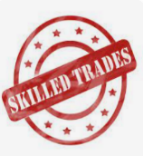 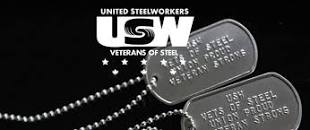 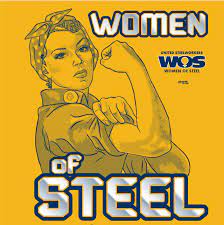 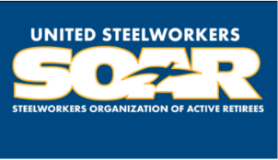 